Nut  Bars      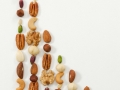 There are endless variations for this quick & easy no-bake,  mostly-raw, no added sugar,  fat-bomb 
free of major allergens (except nuts!).  Fitting for a Keto Diet, which I don’t recommend long term.Here’s how I originally created the recipe, which changes slightly every time I make it.  
Feel free to modify to fit your likes, moods and ingredients on hand.-----------------------------------------------------------------------------------------------------¼ cup coconut or other oil, warm		}
¼ cup dates, pitted (about 10)		}  Mash dates into warm oil well
¼ nut and/or seed butter 			}  then mix in nut butter
1 – 1 ½  cups coarse ground raw nuts and seeds  }  Quick buzz in food processor or coffee grinder
                     					             }  OR use mortar & pestle or knife on cutting board
 	{ About ¼ cup each: walnut, pecan, cashew, sunflower, brazil
                                                   OR almond, hazelnut; OR pumpkin, sesame, chia seed (seeds may be left whole)}¼  cup granola or toasted rolled oats
¼ teaspoon saltMix everything together well and press firmly (to about 1/2 –inch thick)
 into either a pie dish or an 8 x 8 baking dish.
Cut into desired bar size before chilling.
Refrigerate.  Best served slightly chilled.This recipe not pictured-------------------------------------------------------------------------------------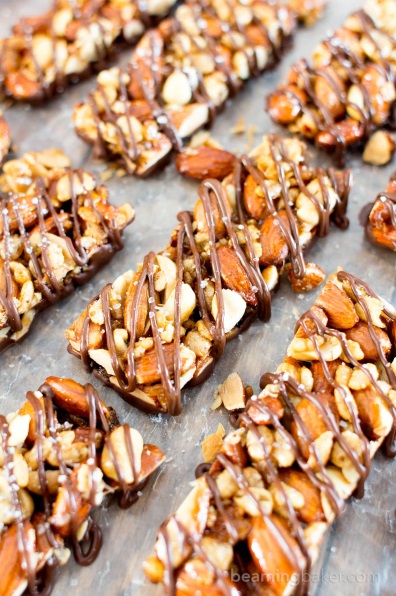 Fudgy Variation, Add into the above mixture
2 - 3 tablespoons cocoa powder
2 - 4 tablespoons dark chocolate shavings or chips

Karl Mincin, Nutritionist  *  360.336.2616  *  www.Nutrition-Testing.com 